Конспект интегрированногокоррекционно-развивающего занятия«Поможем Фее Добра»                  подготовительная группа Подготовила и провела воспитательМатакова Светлана Александровна 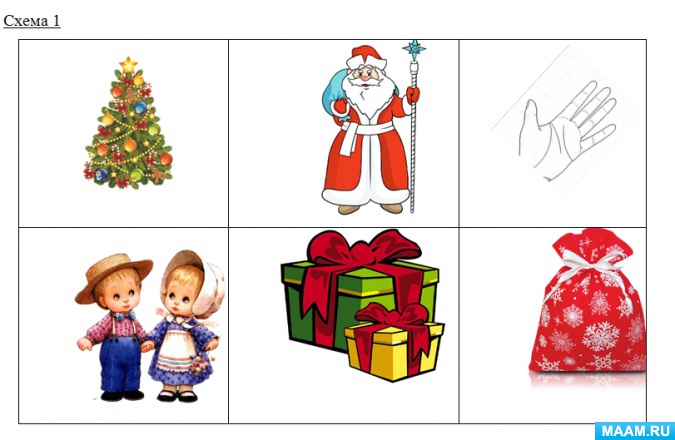 Цель: закрепить и активизировать лексический запас детей по теме «Зима».Задачи: Образовательные: расширить представление детей о добре, зиме, зимних забавах; совершенствовать грамматический строй речи: образование существительных во множественном числе, с уменьшительно-ласкательным суффиксом; упражнять в проведении звукового анализа слова «Зима».Коррекционно-развивающие: развивать диалогическую речь детей; развивать мелкую моторику кистей рук при работе с пластилином; развивать артикуляционный аппарат, правильное речевое дыхание; развивать психические функции: память, мышление, слуховое и зрительное внимание; корригировать и развивать связную речь при работе с мнемосхемами; развивать фонематический слух.Воспитательные: воспитывать интерес к занятиям, умение работать в команде; воспитывать уважительное отношение к окружающим, умение оценивать поступки людей.Здоровьесберегающие: способствовать созданию благоприятного психологического климата в группе; чередовать статические и динамические задания.Тип занятия: подгрупповое.Вид занятия: лексико-грамматическое.Продолжительность занятия: 30 минут.Занятие разработано для детей 6-7 лет с общим недоразвитием речиОборудование: снежинки, волшебный мешочек, волшебный сундук с предметами (лопатка, ва-ленок, снеговик, варежка, шарф, шапка, носок, снежинка, перчатка, елка, кофта); индивидуальные зеркала (10 штук, сюжетная картинка «Снеговик», снежок, схема слова «Зима», пластилин, салфетки, мнемосхемы («Зима», «Новый год», мультимедийная презентация, аудиозапись «Волшебные снежинки», А. Ермолов «Зимняя сказка».Ход занятияЗвучит аудиозапись входят дети и педагог. Встают полукругом.Воспитатель: Посмотрите, ребята, сегодня мы с вами не одни, к нам пришли гости.Вы пришли сегодня к нам,Рады мы всегда гостям.Давайте с гостями поздороваемся.Дети: Здравствуйте!Воспитатель: Уважаемые гости! А вы знаете, куда мы сегодня собрались?Гости: Нет.Воспитатель. У нас возникла одна большая проблема. Сейчас мы вам расскажем. (включается аудиозапись А. Ермолова «Зимняя сказка»)- Давным-давно жила на свете Фея Добра.1ребенок: Она всегда ходила с мешочком за плечами, в которой несла волшебные снежинки.2 ребенок: Фея Добра дарила волшебные снежинки людям.3 ребенок: Каждый получивший в подарок снежинку становился самым счастливым человеком на земле, потому что становился веселым, заботливым и отзывчивым.4 ребенок: Даже злые люди становились добрее.5 ребенок: У них появлялись добрые мысли, они учились говорить добрые слова и делать добро.6 ребенок: Но вдруг налетел злой ветер и разбросал все снежинки.Воспитатель: Посмотрите мешочек совсем пустой. Поэтому мы должны помочь Феи Добра найти волшебные снежинки. Но только добрые и смелые люди могут преодолеть препятствия.- Ребята, а теперь скажите, кто они добрые люди? (ответы).- А какие смелые? (ответы).- Ребята, как вы думаете, мы с вами добрые люди? (да).- А смелые? (да).Воспитатель: Чтобы найти волшебные снежинки нужно выполнить много заданий.Основная часть.Воспитатель: Но для того, чтобы отправиться в путь нам необходимо подготовиться.1. Самомассаж лица и шеи (приложение)Молодцы ребята!Воспитатель: Ребята, посмотрите здесь стоит какой-то сундук. Подойдите все сюда. Давайте встанем, чтобы всем было видно.Ребята как вы думаете, что здесь в сундуке лежит? (ответы детей).- Может быть, мы с вами найдем здесь первую снежинку? Давайте проверим.- Сейчас мы должны выполнить первое задание. Все эти предметы мы должны назвать во множественном числе.Дети берут по предмету и называют их в единственном и множественном числе.Дети: Валенок-валенки, лопата-лопаты, снеговик-снеговики, варежка-варежки, шарф-шарфы, шапка-шапки, носок-носки, клюшка-клюшки, перчатка-перчатки, елка-елки.Воспитатель: В какое время года нужны эти предметы?Дети: Зимой.Воспитатель: А зачем зимой лопатка? (ответы детей).Воспитатель: А зачем зимой клюшка? (ответы детей).Воспитатель: Какие вы молодцы! А мне кажется, здесь еще что-то лежит, давайте посмотрим.-Что это? (снежинка).- Вы смогли найти первую снежинку. Диана положи её в мешочек.А мы отправляемся дальше.Подходят к стульчикам.Давайте сядем на стульчики, возьмем зеркала и выполним следующее задание. Мы должны слепить снеговика, справитесь?Дети: Да.Воспитатель: Ну, тогда начнем.…Был отличный зимний денек. Шел легкий снежок (сдувать снежинки с руки). Дети взяли лопаточки («Лопаточка») и стали строить горку («Горка»). Горка получилась высокая и широкая. Стали дети кататься с горки («Качели»). Покатались дети и начали лепить снеговика, сначала скатали комья (надувают щеки). Красивый получился снеговик: щечки розовые («Футбол», нос морковкой («Иголочка»). Стали дети бегать и играть («Часики»). А снег все шел и шел (сдуваем снежинки).На экране телевизора появляется сюжетная картинка «Снеговик».Посмотрите, вот какой снеговик у нас получился. Как вы думаете, мы справились с заданием? (да)Дети: Да.Воспитатель: Вот и вторая волшебная снежинка нашлась. Степа положи её в мешочек. А вы любите играть?Дети: Да-А какие зимние игры и забавы вы знаете? (ответы детей).-Сейчас нас ждет следующее задание.Дети подходят к воспитателю. Включается аудиозапись и дети выполняют движения.Воспитатель: Давайте встанем в круг и покатаемся на лыжах…. Спинки прямые, носик дышит, руки работают.- А теперь снимем лыжи и наденем коньки.-А теперь берем снег и делаем снежки. Целимся и бросаем одной рукой… потом другой. Посмотрите, какие мы сильные, ловкие.-А теперь сделаем снежки и бросим их друг в друга.-Подул сильный ветер, и мы побежали-побежали домой.- Посмотрите, ветер нам принес снежинку. Фея будет благодарна вам за ваше старание. Маша, положи снежинку в волшебный мешочек.Ребята, как мы уже говорили, что добрые люди знают много ласковых слов. А вы знаете ласковые слова?Дети: Да.Воспитатель: Давайте поиграем в игру «Волшебный снежок». Я буду бросать вам снежок, а вы будете ловить и говорить ласково. Например, лед-ледок.Снег-снежок, горка-горочка, зима-зимушка, сосулька-сосулечка, санки-саночки, мама-мамочка, папа-папочка, цветок-цветочек, солнце-солнышко, друг-дружочек.Молодцы, вы справились с заданием. Вот еще одна снежинка нашлась. Лиза, положи снежинку в волшебный мешочек.А сейчас давайте пройдем за столы. Мы должны выполнить следующее задание.- Посмотрите внимательно и скажите, какое время года изображено на экране телевизора?Дети: Зима.На мольберте появляется схема слова «Зима».Воспитатель: Вы неверное догадались, какое задание нас ждет?Дети: Мы должны сделать звуковой анализ слова «Зима».Воспитатель: Это вам знакомо. Давайте каждый самостоятельно сделает звуковой анализ слова, а потом мы проверим. Приступаем к работе.Дети с помощью пластилина делают звуковой анализ слова.Воспитатель: А кто хочет выйти к доске?-Какой первый звук в слове «зима»?Ребенок: Звук «З»- это мягкий согласный звук (ребенок берет зеленую фишку).Второй звук «И» - гласный звук (берет красную фишку).- Третий звук «М»- это твердый согласный звук (берет синюю фишку).-Последний звук «А»- гласный звук (берет красную фишку).Воспитатель: Молодец!- Ребята, а сколько всего звуков в слове «Зима»?Ребенок: В слове «Зима» 4 звука.Воспитатель: Сколько согласных звуков?Ребенок: В слове «Зима» 2 согласных звука.Воспитатель: Сколько гласных звуков?Ребенок: В слове «Зима» 2 гласных звука.Воспитатель: Сколько всего слогов в слове «Зима»?Ребенок: В слове «Зима» 2 слога.Воспитатель: Молодцы, вы справились с этим заданием. Вот еще одна снежинка нашлась. Рома, положи снежинку в волшебный мешочек.Воспитатель: Ребята, а вот конверт, наверное, здесь нас ждет следующее задание. Давайте посмотрим, что находится в нем (открывают)Воспитатель достает мнемосхему.- Что это ребята?Дети: Схемы, по ним мы составляем предложения и рассказы.Воспитатель: А ты как думаешь, Артем, правильно ли ответила Диана? (ответ)- Да ребята, правильно, это схема. Давайте сейчас и мы составим предложение по этой схеме. (схема 1 - приложение).Дети: На новый год Дед Мороз дарит детям подарки из мешка. (Схема 2-приложение).Воспитатель: Посмотрите, здесь еще одна схема, немного другая.Воспитатель: Что нарисовано на первой картинке?Дети: Дети.Воспитатель: Ребята, а вот эта картинка, что обозначает?Дети: Буква «З».Воспитатель: А буква «З» на какую цифру похожа?Дети: Три.Воспитатель: А это что за шарики такие, они вам уже знакомы?Дети: Снежки.Воспитатель: Давайте сейчас и мы составим предложение по этой схеме.Дети: Дети зимой катаются на санках, лыжах, строят снеговика и играют в снежки.Заключительная частьВоспитатель: Ребята, вот и наполнился волшебный мешочек Феи Добра. Вам понравились наши приключения? (ответы детей)Ой, ребята, вы слышите? Нам кто-то звонит, давайте посмотрим, кто это?Фея появляется на экране интерактивной доски.Фея: Здравствуйте, ребята! (грустно). А вы не видели мой волшебный мешочек со снежинками? (Дети отвечают)Фея: Спасибо вам. Какие вы молодцы! Ребята, у меня к вам будет большая просьба: раздайте эти снежинки людям, чтобы на земле было больше добра!Логопед: Выполним просьбу Феи?Дети: ДаФея: Перед тем как нам расстатьсяХочется мне попрощаться.Пожелать при этом вам,Чтобы добрыми вы были,Слов волшебных не забыли.Чтобы добрыми словами,Говорили вы с друзьями.Расстаемся мы сейчасВ добрый путь вам, в добрый час!Дети: До свидания!Воспитатель: Давайте раздадим снежинки нашим гостям.Доброта нужна всем людям,Пусть побольше добрых будет.Ребенок. Говорят не зря при встрече«Добрый день» и «Добрый вечер».Ребенок. И не зря ведь есть у насПожелание «В добрый час».Учитель-логопед. Доброта — она от векаУкрашенье человека… (Дети раздают снежинки гостям)Воспитатель. Сегодня мы помогли Фее Добра, а завтра нас ждет много нового и интересного. До свидания!Литература:1. Лиманская О. Н. Конспекты логопедических занятий в подготовительной школе группе. М. ,20152. Сазонова С. Н. Развитие речи дошкольников с общим недоразвитием речи: Учеб. пособие. М. ,20033. Селиверстов В. И. Речевые игры с детьми. М., 20124. Фесюкова Л. Б. Воспитание сказкой. М., 2013Приложение:Ручки растираем (растирание ладоней) и разогреваем (хлопки).И лицо теплом мы умываем (разогретыми ладонями проводить по лицу сверху вниз).Грабельки сгребают все плохие мысли (граблеобразные движения пальцами от середины лба к вискам).Ушки растираем вверх и вниз мы быстро (растирание ушных раковин по краю снизу вверх и сверху вниз).Тянем вниз за мочки (оттягивание вниз за мочки ушей).Щечки разминаем (указательный, средний и безымянный пальцы разминают щеки круговыми движениями).А потом от носа мы к губам стекаем (стиралевидные движения средних пальцев от крыльев носа к уголкам рта по носогубным складкам).Губки пожуем мы, шарики надуем (покусывание нижней губы верхними зубами и наоборот, надувание щек с похлопывание по ним так, чтобы губы удерживали воздух).И губами вправо- влево потанцуем (указательные пальцы укладываются на губы параллельно друг другу и двигаются навстречу друг другу).Тянем подбородок и его щипаем (разминание подбородка с оттягиванием его вниз: пощипывание нижней челюсти от подбородка к ушам).А потом по шейке ручками стекаем (поглаживание шеи всей ладонью от нижней челюсти к ключицам, середина шеи проходит между большим и остальными пальцами).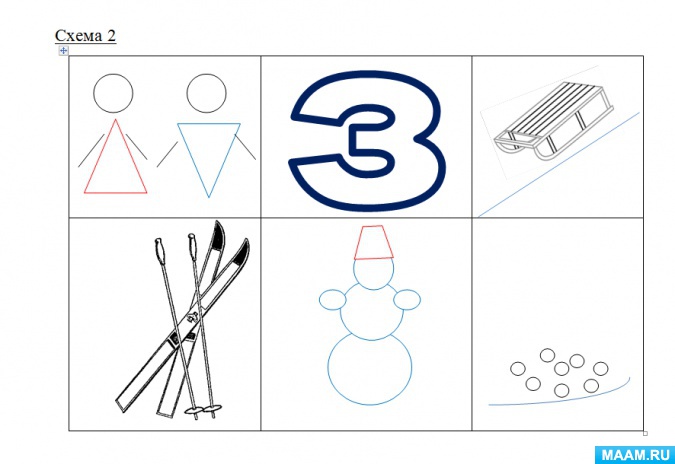 